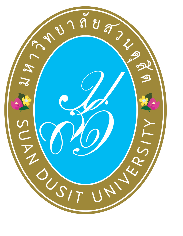 ข้อตกลงการประมวลผลข้อมูลส่วนบุคคลโครงการ.....(ระบุชื่อบันทึกข้อตกลงความร่วมมือหรือสัญญาฉบับหลัก)....ระหว่างมหาวิทยาลัยสวนดุสิต กับ……..(ชื่อคู่สัญญา)…..….---------------------------------	ข้อตกลงการประมวลผลข้อมูลส่วนบุคคล (“ข้อตกลง”) ฉบับนี้ทำขึ้น เมื่อวันที่.... (ระบุวันที่ลงนามในข้อตกลง)....... ณ มหาวิทยาลัยสวนดุสิตโดยที่ มหาวิทยาลัยสวนดุสิต ซึ่งต่อไปในข้อตกลงฉบับนี้เรียกว่า “ผู้ควบคุมข้อมูลส่วนบุคคล” ฝ่ายหนึ่ง ได้ตกลงใน....(ระบุชื่อบันทึกข้อตกลงความร่วมมือ/สัญญาหลัก).... ของมหาวิทยาลัยสวนดุสิต ฉบับลงวันที่ ..... (ระบุวันที่ลงนามข้อตกลงความร่วมมือหรือวันทำสัญญาหลัก) ..... ซึ่งต่อไปในข้อตกลงฉบับนี้เรียกว่า 
“ผู้ประมวลผลข้อมูลส่วนบุคคล” อีกฝ่ายหนึ่งผู้ควบคุมข้อมูลส่วนบุคคล (Data Controller) หมายถึง มหาวิทยาลัยสวนดุสิต ซึ่งมีอำนาจที่ตัดสินใจ เกี่ยวกับการเก็บรวบรวม ใช้ เปิดเผยข้อมูลส่วนบุคคลผู้ประมวลผลข้อมูลส่วนบุคคล (Data Processor) หมายถึง ......(ระบุชื่อคู่สัญญา)...... ซึ่งดำเนินการเกี่ยวกับ การเก็บรวบรวม ใช้ หรือเปิดเผยข้อมูลส่วนบุคคล ตามคำสั่งหรือในนามของมหาวิทยาลัยสวนดุสิตตาม ......(ระบุชื่อบันทึกความร่วมมือ/สัญญาหลัก)...... ดังกล่าวกำหนดให้ ผู้ควบคุมข้อมูลส่วนบุคคล มีหน้าที่และความรับผิดชอบในส่วนของการ.......(ระบุขอบเขต สิทธิ หน้าที่ของ มสด.. ตามบันทึกความร่วมมือ/สัญญาหลัก)...... ซึ่งในการดำเนินการดังกล่าวประกอบด้วยการมอบหมายหรือแต่งตั้งให้ผู้ประมวลผลข้อมูลส่วนบุคคล เป็นผู้ดำเนินการกระบวนการเก็บรวบรวม ใช้ หรือเปิดเผยข้อมูลส่วนบุคคลแทนหรือในนามของผู้ควบคุมข้อมูลส่วนบุคคล 	วัตถุประสงค์.........(ระบุวัตถุประสงค์ที่ มสด. มอบหมายให้คู่สัญญาดำเนินการเกี่ยวกับข้อมูลส่วนบุคคล เช่น เพื่อการรับจ้างทำระบบยืนยันตัวตน เพื่อการรับทำ Survey เพื่อการลงทะเบียนผู้เข้าร่วมงานสัมมนา เพื่อการรับจ้างพิมพ์บัตรพนักงาน เพื่อการรับส่งเอกสาร เป็นต้น).............................................................................................................................................................................................การเก็บรวบรวมข้อมูลส่วนบุคคลข้อมูลส่วนบุคคลที่ผู้ควบคุมข้อมูลส่วนบุคคล มอบหมายให้ ผู้ประมวลผลข้อมูลส่วนบุคคล ประมวลผล ประกอบด้วย......(ระบุรายการข้อมูลส่วนบุคคลที่ มสด. มอบหมาย/เปิดเผยให้คู่สัญญาประมวลผล เช่น ชื่อ นามสกุลของเจ้าหน้าที่ เบอร์โทรศัพท์ ข้อมูลผู้ใช้งานแอปพลิเคชั่นทางรัฐ รายชื่อผู้เข้าร่วมงานสัมมนา เป็นต้น)..................................................................	............................................................	............................................................	............................................................	............................................................	หน้าที่ผู้ประมวลผลข้อมูลส่วนบุคคล 	๑. การประมวลผลข้อมูลส่วนบุคคล ตามข้อตกลงฉบับนี้ ถือเป็นการปฏิบัติตามคำสั่งที่เป็นลายลักษณ์อักษรจาก ผู้ควบคุมข้อมูลส่วนบุคคล 	๒. กำหนดให้การเข้าถึงข้อมูลส่วนบุคคลถูกจำกัดเฉพาะลูกจ้าง ตัวแทนหรือบุคคลใด ๆ ที่ได้รับมอบหมาย มีหน้าที่เกี่ยวข้องหรือมีความจำเป็นในการเข้าถึงข้อมูลส่วนบุคคล และดำเนินการให้ลูกจ้าง ตัวแทนหรือบุคคลใด ๆ ที่ได้รับมอบหมายจากผู้ประมวลผลข้อมูลส่วนบุคคล ทำการประมวลผลและรักษาความลับของข้อมูลส่วนบุคคลด้วยมาตรฐานเดียวกัน	๓. ต้องควบคุมดูแลให้ลูกจ้าง ตัวแทนหรือบุคคลใด ๆ ที่ปฏิบัติหน้าที่ในการประมวลผลข้อมูลส่วนบุคคล ปฏิบัติตามกฎหมายอย่างเคร่งครัด และดำเนินการประมวลผลข้อมูลส่วนบุคคลตามวัตถุประสงค์ของการดำเนินการ โดยจะไม่ทำซ้ำ คัดลอก ทำสำเนา เผยแพร่ บันทึกภาพข้อมูลส่วนบุคคลไม่ว่าทั้งหมดหรือแต่บางส่วนเป็นอันขาด เว้นแต่เป็นไปตามเงื่อนไขของข้อตกลงหรือสัญญา หรือตามกฎหมายที่เกี่ยวข้องบัญญัติไว้	๔. ต้องดำเนินการเพื่อช่วยเหลือหรือสนับสนุน ผู้ควบคุมข้อมูลส่วนบุคคล ในการตอบสนองต่อคำร้องที่เจ้าของข้อมูลส่วนบุคคลแจ้งต่อ ผู้ควบคุมข้อมูลส่วนบุคคล อันเป็นการใช้สิทธิของเจ้าของข้อมูลส่วนบุคคลตามกฎหมายคุ้มครองข้อมูลส่วนบุคคล ในส่วนที่เกี่ยวข้องกับการประมวลผลข้อมูลส่วนบุคคล 	ในกรณีที่เจ้าของข้อมูลส่วนบุคคลยื่นคำร้องขอใช้สิทธิดังกล่าวต่อผู้ประมวลผลข้อมูลส่วนบุคคลโดยตรง ผู้ประมวลผลข้อมูลส่วนบุคคลจะดำเนินการแจ้งและส่งคำร้องดังกล่าวให้แก่ ผู้ควบคุมข้อมูลส่วนบุคคลทันที โดยผู้ประมวลผลข้อมูลส่วนบุคคล จะไม่เป็นผู้ตอบสนองต่อคำร้องดังกล่าว เว้นแต่ ผู้ควบคุมข้อมูลส่วนบุคคล จะได้มอบหมายให้ผู้ประมวลผลข้อมูลส่วนบุคคลดำเนินการเฉพาะเรื่องที่เกี่ยวข้องกับคำร้องดังกล่าว	๕. ต้องจัดทำและเก็บรักษาบันทึกรายการของกิจกรรมการประมวลผลข้อมูลส่วนบุคคล (Record of Processing) ทั้งหมดที่ผู้ประมวลผลข้อมูลส่วนบุคคล ประมวลผลในขอบเขตของข้อตกลงฉบับนี้ไว้เป็นความลับ และจะดำเนินการส่งมอบบันทึกรายการดังกล่าวให้แก่ ผู้ควบคุมข้อมูลส่วนบุคคล ทุกเดือน หรือทันทีที่ผู้ควบคุมข้อมูลส่วนบุคคลร้องขอ	๖. ต้องจัดให้มีและคงไว้ซึ่งมาตรการรักษาความปลอดภัยสำหรับการประมวลผลข้อมูลที่มีความเหมาะสมทั้งในเชิงองค์กรและเชิงเทคนิคตามที่คณะกรรมการคุ้มครองข้อมูลส่วนบุคคลได้ประกาศกำหนด หรือตามมาตรฐานสากล 	๗. ต้องทำการลบหรือทำลายข้อมูลส่วนบุคคลที่ทำการประมวลผลภายใต้ข้อตกลงฉบับนี้ภายใน ๓๐ วัน นับแต่วันที่ดำเนินการประมวลผลเสร็จสิ้น หรือตามที่ ผู้ควบคุมข้อมูลส่วนบุคคล ได้สั่งให้ผู้ประมวลผลข้อมูลส่วนบุคคล ทำลายข้อมูลส่วนบุคคลที่ทำการประมวลผล เป็นลายลักษณ์อักษร หรือดำเนินการตามหลักเกณฑ์ที่กฎหมายกำหนด 	ในกรณีปรากฏว่า ผู้ประมวลผลข้อมูลส่วนบุคคล หมดความจำเป็นจะต้องเก็บรักษาข้อมูลส่วนบุคคลตามข้อตกลงฉบับนี้ก่อนสิ้นระยะเวลาตามวรรคหนึ่ง ผู้ประมวลผลข้อมูลส่วนบุคคล จะแจ้งให้ผู้ควบคุมข้อมูลส่วนบุคคลทราบก่อนเพื่อขอความยินยอมทำการลบหรือทำลายข้อมูลส่วนบุคคลตามข้อตกลงทันที      	ผู้ควบคุมข้อมูลส่วนบุคคล มีอำนาจสั่งให้ประมวลผล ระงับการลบ หรือทำลายข้อมูลที่ประมวลผล ภายใต้ข้อตกลงฉบับนี้ได้ หากเป็นไปเพื่อประโยชน์ของผู้ควบคุม	๘. กรณีพบพฤติการณ์ใด ๆ ที่มีลักษณะที่กระทบต่อการรักษาความปลอดภัยของข้อมูลส่วนบุคคล 
ที่ประมวลผลภายใต้ข้อตกลงฉบับนี้ ซึ่งอาจก่อให้เกิดความเสียหายจากการละเมิด อุบัติเหตุ การลบ ทำลาย 
สูญหาย เปลี่ยนแปลง แก้ไข เข้าถึง ใช้ เปิดเผยหรือโอนข้อมูลส่วนบุคคลโดยไม่ชอบด้วยกฎหมายแล้ว                ผู้ประมวลผลข้อมูลส่วนบุคคล ต้องแจ้งให้ผู้ควบคุมข้อมูลส่วนบุคคล ทราบโดยทันทีภายใน ๒๔ ชั่วโมง นับแต่ทราบ	๙. การแจ้งถึงเหตุการละเมิดข้อมูลส่วนบุคคลที่เกิดขึ้นภายใต้ข้อตกลงนี้ ผู้ประมวลผลข้อมูลส่วนบุคคล จะใช้มาตรการตามที่เห็นสมควรในการระบุถึงสาเหตุของการละเมิด และป้องกันปัญหาดังกล่าวมิให้เกิดซ้ำ และจะให้ข้อมูลแก่ ผู้ควบคุมข้อมูลส่วนบุคคล ภายใต้ขอบเขตที่กฎหมายกำหนด ดังต่อไปนี้		๙.๑ รายละเอียดของลักษณะและผลกระทบที่อาจเกิดขึ้นของการละเมิด		๙.๒ มาตรการที่ถูกใช้เพื่อลดผลกระทบของการละเมิด		๙.๓ ประเภทของข้อมูลส่วนบุคคลและเจ้าของข้อมูลส่วนบุคคลที่ถูกละเมิด หากมีปรากฏ		๙.๔ ข้อมูลอื่น ๆ เกี่ยวข้องกับการละเมิด	๑๐. ต้องแนบเอกสารท้ายสัญญาดังต่อไปนี้ ที่เกี่ยวข้องกับกิจกรรมการประมวลผลและให้ถือเป็นส่วนหนึ่งของสัญญา	๑๐.๑ รายละเอียดเกี่ยวกับมาตรการทางด้านความมั่นคงปลอดภัย	๑๐.๒ มาตรการด้านความมั่นคงปลอดภัยพิเศษ กรณีมีการประมวลผลข้อมูลอ่อนไหว	๑๐.๓ หนังสือรับรองการจดทะเบียนนิติบุคคล และหนังสือมอบอำนาจในกรณีกรรมการผู้มีอำนาจมอบอำนาจมาความรับผิดชอบของผู้ประมวลผลข้อมูลส่วนบุคคล	๑๑. ในกรณีที่มีการกล่าวอ้างหรือใช้สิทธิเรียกร้องใด ๆ ว่ามีการละเมิดเกี่ยวกับเก็บรวบรวม ใช้ หรือเปิดเผยข้อมูลส่วนบุคคลอันเนื่องมาจากการกระทำของผู้ประมวลผลข้อมูลส่วนบุคคล หรือที่ผู้ประมวลผลข้อมูลส่วนบุคคลมีส่วนต้องรับผิดชอบด้วย ผู้ประมวลผลข้อมูลส่วนบุคคลจะต้องดำเนินการทั้งปวงเพื่อให้การกล่าวอ้างหรือการเรียกร้องดังกล่าวระงับสิ้นไปโดยเร็ว หากผู้ประมวลผลข้อมูลส่วนบุคคลไม่สามารถดำเนินการดังกล่าวได้และทำให้ผู้ควบคุมข้อมูลส่วนบุคคลต้องรับผิดชดใช้ค่าเสียหาย ค่าปรับ และค่าใช้จ่าย
อื่นใดในทางแพ่งหรือทางปกครองให้แก่บุคคลภายนอกเนื่องจากผลแห่งการละเมิดดังกล่าว ผู้ประมวลผลข้อมูลส่วนบุคคล ต้องเป็นผู้ชำระค่าเสียหาย ค่าปรับ และค่าใช้จ่ายอื่นนั้น รวมทั้งค่าฤชาธรรมเนียมและ
ค่าทนายความแทนผู้ควบคุมข้อมูลส่วนบุคคลทั้งสิ้น การสิ้นสุดหน้าที่และความรับผิดชอบของผู้ประมวลผลข้อมูลส่วนบุคคล	๑๒. หน้าที่และความรับผิดของ ผู้ประมวลผลข้อมูลส่วนบุคคล ในการปฏิบัติตามข้อตกลงจะสิ้นสุดลง
นับแต่วันที่ปฏิบัติงานที่ตกลงเสร็จสิ้น หรือ วันที่ผู้ประมวลผลข้อมูลส่วนบุคคลและผู้ควบคุมข้อมูลส่วนบุคคล 
ได้ตกลงเป็นลายลักษณ์อักษรให้ยกเลิก “บันทึกข้อตกลงการประมวลผลข้อมูลส่วนบุคคล” 			การสิ้นผลลงของข้อตกลงนี้ ไม่กระทบต่อหน้าที่ของ ผู้ประมวลผลข้อมูลส่วนบุคคล ในการลบหรือทำลายข้อมูลส่วนบุคคลตามที่ได้กำหนดในข้อ ๗	ทั้งสองฝ่ายได้อ่านและเข้าใจข้อความโดยละเอียดแล้ว เพื่อเป็นหลักฐานแห่งการนี้ ทั้งสองฝ่ายจึงได้
ลงนามไว้เป็นหลักฐานต่อหน้าพยาน ณ วัน เดือน ปี ที่ระบุข้างต้น ขั้นตอนการขออนุมัติเอกสารข้อตกลงการประมวลผลข้อมูลส่วนบุคคล1. หน่วยงาน (ลงนามในบันทึกข้อความโดยหัวหน้าหน่วยงาน) เสนอร่างเนื้อหาที่ต้องการระบุลงในเอกสารข้อตกลงการประมวลผลข้อมูลส่วนบุคคล มาตรฐานที่มหาวิทยาลัยกำหนด โดยระบุรายละเอียด เหตุผลประกอบการเสนอพิจารณา มายังเลขานุการคณะกรรมการขับเคลื่อนนโยบายคุ้มครองข้อมูลส่วนบุคคลของมหาวิทยาลัยสวนดุสิต (นางสาวสุวิมล แมตสอง / ให้สิทธิ์รับทราบ ให้ความเห็น ผ่านระบบสำนักงานอิเล็กทรอนิกส์: E-Office) ล่วงหน้าอย่างน้อย 30 วันทำการ นับตั้งแต่วันที่หัวหน้าหน่วยงานลงนามในบันทึกข้อความ โดยใช้รูปแบบข้อความมาตรฐานในบันทึกข้อความ ดังนี้รูปแบบข้อความมาตรฐานด่วนที่สุดเรื่อง ขอความอนุเคราะห์พิจารณาร่างเอกสารข้อตกลงการประมวลผลข้อมูลส่วนบุคคลเรียน เลขานุการคณะกรรมการขับเคลื่อนนโยบายคุ้มครองข้อมูลส่วนบุคคลของมหาวิทยาลัยสวนดุสิต	ด้วย.....(หน่วยงาน).................(รายละเอียด).......................................................................................................................................................................................................................................................................................................................... ในการนี้ เพื่อให้เป็นไปตามแนวปฏิบัติด้านการคุ้มครองข้อมูลส่วนบุคคลของมหาวิทยาลัยสวนดุสิต.....(หน่วยงาน).....ขอความอนุเคราะห์พิจารณาร่างเอกสารข้อตกลงการประมวลผลข้อมูลส่วนบุคคล รายละเอียดดังสิ่งที่ส่งมาด้วย เพื่อนำไปใช้งานต่อไป (ผู้ประสานงาน: .......(ตามคำสั่งมหาวิทยาลัย....................... โทร. ............)	จึงเรียนมาเพื่อโปรดพิจารณาสิ่งที่ส่งมาด้วย: ร่างเอกสารข้อตกลงการประมวลผลข้อมูลส่วนบุคคล ที่ระบุเนื้อหาลงในแบบฟอร์มที่มหาวิทยาลัยกำหนดตามตัวอย่างการใช้เอกสารของหน่วยงานอื่นที่เคยได้รับการอนุมัติแล้วตัวอย่างการร่างบันทึกข้อความด่วนที่สุดเรื่อง ขอความอนุเคราะห์พิจารณาร่างเอกสารข้อตกลงการประมวลผลข้อมูลส่วนบุคคลเรียน เลขานุการคณะกรรมการขับเคลื่อนนโยบายคุ้มครองข้อมูลส่วนบุคคลของมหาวิทยาลัยสวนดุสิต	ด้วยสำนักงานมหาวิทยาลัย (กองบริหารงานบุคคล) จะดำเนินการตรวจสอบวุฒิการศึกษาของผู้ปฏิบัติงานในมหาวิทยาลัย จากสถาบันการศึกษาเดิมที่ผู้ปฏิบัติงานสำเร็จการศึกษา เพื่อใช้ในการบริหารงานบุคคลของมหาวิทยาลัยในการนี้ เพื่อให้เป็นไปตามแนวปฏิบัติด้านการคุ้มครองข้อมูลส่วนบุคคลของมหาวิทยาลัยสวนดุสิต สำหนักงานมหาวิทยาลัย (กองบริหารงานบุคคล) ขอความอนุเคราะห์พิจารณาร่างเอกสารข้อตกลงการประมวลผลข้อมูลส่วนบุคคล รายละเอียดดังสิ่งที่ส่งมาด้วย เพื่อนำไปใช้งานต่อไป (ผู้ประสานงาน: นางสาวรัชญา รัตนบำรุง โทร. 5153)	จึงเรียนมาเพื่อโปรดพิจารณาสิ่งที่ส่งมาด้วย: ร่างเอกสารข้อตกลงการประมวลผลข้อมูลส่วนบุคคล ที่ระบุเนื้อหาลงในแบบฟอร์มที่มหาวิทยาลัยกำหนดตามตัวอย่างการใช้เอกสารของหน่วยงานอื่นที่เคยได้รับการอนุมัติแล้ว2. เลขานุการคณะกรรมการขับเคลื่อนนโยบายคุ้มครองข้อมูลส่วนบุคคลของมหาวิทยาลัยสวนดุสิตรวบรวมเสนอต่อคณะกรรมการที่เกี่ยวข้องพิจารณา โดยใช้ระยะเวลารวมโดยประมาณ 20 วันทำการ นับตั้งแต่วันที่เอกสารถึงเลขานุการคณะกรรมการขับเคลื่อนนโยบายคุ้มครองข้อมูลส่วนบุคคลของมหาวิทยาลัยสวนดุสิต3. เลขานุการคณะกรรมการดำเนินการกำหนดนโยบายข้อมูลส่วนบุคคลของมหาวิทยาลัยสวนดุสิต ระบุวันที่ที่คณะกรรมการอนุมัติลงในเอกสารข้อตกลงการประมวลผลข้อมูลส่วนบุคคล ภายใน ๑๐ วันทำการ นับตั้งแต่วันที่กำหนดให้คณะกรรมการพิจารณาให้แล้วเสร็จ และแจ้งผลการพิจารณาเอกสารข้อตกลงการประมวลผลข้อมูลส่วนบุคคล กลับไปยังหน่วยงานเพื่อนำไปใช้งานต่อไปทั้งนี้ เอกสารข้อตกลงการประมวลผลข้อมูลส่วนบุคคล ที่ได้รับการอนุมัติจากคณะกรรมการแล้ว ต้องระบุวันที่ที่ได้รับการอนุมัติจากคณะกรรมการดำเนินการกำหนดนโยบายข้อมูลส่วนบุคคลของมหาวิทยาลัยสวนดุสิต ลงในส่วนหัวเอกสารหรือแบบฟอร์มทุกหน้า ทั้งในรูปแบบเอกสารและอิเล็กทรอนิกส์ ตามรูปแบบข้อความ ดังนี้การใช้เอกสารข้อตกลงการประมวลผลข้อมูลส่วนบุคคล ที่ยังไม่ได้รับการอนุมัติจากคณะกรรมการถือเป็นความผิด และหน่วยงานและหรือผู้ปฏิบัติงานนั้น จะได้รับโทษตามที่มหาวิทยาลัยกำหนดในกรณีที่หน่วยงานดำเนินการอื่นที่เกี่ยวข้องกับการเก็บรวบรวม ใช้ หรือเปิดเผยข้อมูลส่วนบุคคล นอกเหนือจากวัตถุประสงค์ในประกาศความเป็นส่วนตัวหรือเอกสารแสดงความยินยอม รวมไปถึงประกาศ ระเบียบ ข้อบังคับของมหาวิทยาลัย หรือกฎหมายอื่นที่กำหนด ต้องได้รับการอนุมัติจากคณะกรรมการ ตามขั้นตอนข้างต้นก่อนเท่านั้นลงชื่อ …….………………..........................……….... (รองศาสตราจารย์ศิโรจน์ ผลพันธิน)ผู้ควบคุมข้อมูลส่วนบุคคลลงชื่อ …….……………….........................……….... (............................................................)ผู้ประมวลผลข้อมูลส่วนบุคคลลงชื่อ ………….…...............…………..………........... พยาน(............................................................)............................................................ลงชื่อ ………….….................………….……........... พยาน(............................................................)............................................................เอกสารนี้ได้รับการอนุมัติ จากคณะกรรมการดำเนินการกำหนดนโยบายข้อมูลส่วนบุคคลของมหาวิทยาลัยสวนดุสิต เมื่อวันที่......ตัวอย่างเอกสารนี้ได้รับการอนุมัติ จากคณะกรรมการดำเนินการกำหนดนโยบายข้อมูลส่วนบุคคลของมหาวิทยาลัยสวนดุสิต เมื่อวันที่ 25 มกราคม 2566